2021 – 2022 Public Health Curriculum Guide (Online Program)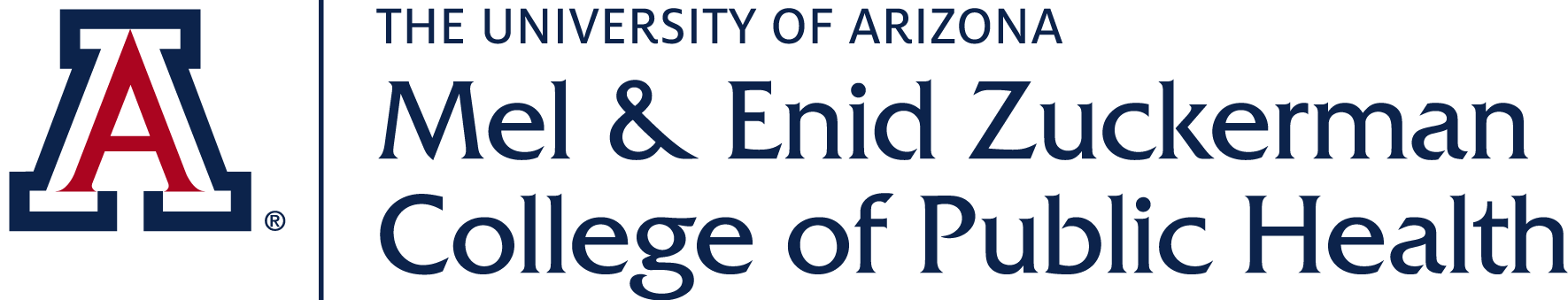 Bachelor of Science with a major in Public HealthThe Bachelor of Science with a major in Public Health at the University of Arizona is a degree that will provide you with comprehensive coursework and experiential education in public health. In Arizona, the UA public health degree is the only program accredited by the Council on Education for Public Health.You will have the opportunity to customize your degree experience to match your interests, aspirations, and future goals. Learn more about the emphasis areas and decide which is right for you.Arizona transfer students: AGEC Complete?  YES    NO    IN PROGRESS      ----------------------------------------------------------------------------------------------------------------------------------------------------------------------------------------------------------------*Students can further customize their degree by choosing general and public health electives. Emphasis Options: For students seeking careers in…For students seeking careers in…Students learn about…Students learn about…Environmental and Occupational HealthPublic health research, environmental health, occupational health and safety, industrial hygiene, compliance, and similar professions.Public health research, environmental health, occupational health and safety, industrial hygiene, compliance, and similar professions.Industrial hygiene, health and safety hazards, hazard management, exposure and risk assessment, behavioral safety, and public health preparedness.Industrial hygiene, health and safety hazards, hazard management, exposure and risk assessment, behavioral safety, and public health preparedness.Global HealthA global setting or agencies concerned with global health.A global setting or agencies concerned with global health.Geographical variations of disease prevalence and how to develop, manage, and evaluate public health programs designed to address health disparate populations.Geographical variations of disease prevalence and how to develop, manage, and evaluate public health programs designed to address health disparate populations.Health Systems: Theory & PracticeHealth care administration, health care policy, public health management, and similar professions.Health care administration, health care policy, public health management, and similar professions.Economics of health care and health care reform, hospital management and administration, health policy, biological research, biomedicine, mental health issues, organizational assessment and planning, and public heath marketing.Economics of health care and health care reform, hospital management and administration, health policy, biological research, biomedicine, mental health issues, organizational assessment and planning, and public heath marketing.One HealthResearch between animal, human and environmental interactions, epidemiology, zoonotic disease research, and similar professions.Research between animal, human and environmental interactions, epidemiology, zoonotic disease research, and similar professions.Climate change, environmentally acquired illnesses, shifts in human interaction with the natural world and how it affects human health, identifying the interconnection between people, animals, plants, and their shared environment. Climate change, environmentally acquired illnesses, shifts in human interaction with the natural world and how it affects human health, identifying the interconnection between people, animals, plants, and their shared environment. Public Heath PracticeApplied public health practice, in governmental and non-governmental settings.Applied public health practice, in governmental and non-governmental settings.Public health evaluation, strategic planning for public health programming and originations, health care economics, and public health law.Public health evaluation, strategic planning for public health programming and originations, health care economics, and public health law.Name:      Name:      Name:      ID:      ID:      Edit Date:      Edit Date:      ONLINE PROGRAM - Curriculum Guide: 2021-2022Bachelor of Science Major in Public HealthONLINE PROGRAM - Curriculum Guide: 2021-2022Bachelor of Science Major in Public HealthONLINE PROGRAM - Curriculum Guide: 2021-2022Bachelor of Science Major in Public HealthONLINE PROGRAM - Curriculum Guide: 2021-2022Bachelor of Science Major in Public HealthAspirations after graduation:      Aspirations after graduation:      Aspirations after graduation:      Aspirations after graduation:      Aspirations after graduation:      Aspirations after graduation:      Aspirations after graduation:      Admit term:      Admit term:      Admit term:      Expected Graduation Date:      Expected Graduation Date:      Expected Graduation Date:      Expected Graduation Date:       PRE-MAJOR PREREQUISITE COURSES (all units required, grades C or higher) PRE-MAJOR PREREQUISITE COURSES (all units required, grades C or higher) PRE-MAJOR PREREQUISITE COURSES (all units required, grades C or higher) PRE-MAJOR PREREQUISITE COURSES (all units required, grades C or higher) PRE-MAJOR PREREQUISITE COURSES (all units required, grades C or higher) Please note: students are eligible to apply to the major when the remaining prerequisite coursework is 5 units or fewer. Please note: students are eligible to apply to the major when the remaining prerequisite coursework is 5 units or fewer. Please note: students are eligible to apply to the major when the remaining prerequisite coursework is 5 units or fewer. Please note: students are eligible to apply to the major when the remaining prerequisite coursework is 5 units or fewer. Please note: students are eligible to apply to the major when the remaining prerequisite coursework is 5 units or fewer.Pre-Req Courses Available Online at the UA: Course Number/TitleUnitsNotesSemester/YearGradeFirst Semester Composition ENGL 1013Second Semester Composition ENGL 1023Second Language Second Semester Language Proficiency0-8College Algebra MATH 112 or higher3Personal Health and Wellness HPS 1783Introduction to Public Health HPS 2003Introduction to Nutrition NSC 1013Chemistry CHEM 130/130L and selective science* orCHEM 141/145 and CHEM 142/146 orTransferred courses: CHEM 101A/101B/102 or CHEM 151/1527-8*Selective science: ECOL 182R, PSIO 202, MIC 205A, CHEM 241A, PHYS 102 or approved transfer course (1st Semester Chemistry cannot be used as selective science).Introductory Biology MCB 181R 3Introductory Biology Lab MCB 181L1GENERAL EDUCATION COURSES (all units required before graduation, grades D or higher; Admitted Spring 2022 & after, use General Education program below)GENERAL EDUCATION COURSES (all units required before graduation, grades D or higher; Admitted Spring 2022 & after, use General Education program below)GENERAL EDUCATION COURSES (all units required before graduation, grades D or higher; Admitted Spring 2022 & after, use General Education program below)GENERAL EDUCATION COURSES (all units required before graduation, grades D or higher; Admitted Spring 2022 & after, use General Education program below)GENERAL EDUCATION COURSES (all units required before graduation, grades D or higher; Admitted Spring 2022 & after, use General Education program below)Introduction to General Education Experience UNIV 1011Exploring Perspectives – Arts   3Exploring Perspectives – Humanities  3Exploring Perspectives – Natural Sciences 3Exploring Perspectives – Social Sciences 3Building Connections3Building Connections3Building Connections3General Education Portfolio UNIV 3011REQUIRED PUBLIC HEALTH COURSESREQUIRED PUBLIC HEALTH COURSESREQUIRED PUBLIC HEALTH COURSESREQUIRED PUBLIC HEALTH COURSESREQUIRED PUBLIC HEALTH COURSESREQUIRED PUBLIC HEALTH COURSESAll courses on this page must be completed to graduate with a major in public health. All courses on this page must be completed to graduate with a major in public health. All courses on this page must be completed to graduate with a major in public health. All courses on this page must be completed to graduate with a major in public health. All courses on this page must be completed to graduate with a major in public health. All courses on this page must be completed to graduate with a major in public health. PUBLIC HEALTH CORE ONE (all 25 units required, grades C or higher)*Students may complete these courses as pre-public health students or public health students, if individual course prerequisites are met. PUBLIC HEALTH CORE ONE (all 25 units required, grades C or higher)*Students may complete these courses as pre-public health students or public health students, if individual course prerequisites are met. PUBLIC HEALTH CORE ONE (all 25 units required, grades C or higher)*Students may complete these courses as pre-public health students or public health students, if individual course prerequisites are met. PUBLIC HEALTH CORE ONE (all 25 units required, grades C or higher)*Students may complete these courses as pre-public health students or public health students, if individual course prerequisites are met. PUBLIC HEALTH CORE ONE (all 25 units required, grades C or higher)*Students may complete these courses as pre-public health students or public health students, if individual course prerequisites are met. PUBLIC HEALTH CORE ONE (all 25 units required, grades C or higher)*Students may complete these courses as pre-public health students or public health students, if individual course prerequisites are met. Course Number and TitleUnitsSemester Typically OfferedNotesSemester/YearGradePSIO 380 Fundamentals of Human Physiology or PSIO 201 Human Anatomy and Physiology I4FallFall, SummerENGL 307 or 308 Business Writing or Technical Writing3Fall, Spring, SummerEPID 309 Introduction to Epidemiology3Fall, SpringPHPM 310 Health Care in the U.S.3FallHPS 350 Principles of Health Education and Health Promotion3Fall, SpringEHS 375 Introduction to Environmental and Occupational Health3Fall, SpringBIOS 376 Introduction to Biostatistics3SpringHPS 387 Health Disparities and Minority Health3Fall, SummerTo enroll in 400-level public health courses: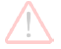 Students must have applied and been admitted to the professional public health major(To apply to the public health major, students must have completed the necessary pre-major prerequisites and have a cumulative UA GPA of 2.0 or higher)To enroll in 400-level public health courses:Students must have applied and been admitted to the professional public health major(To apply to the public health major, students must have completed the necessary pre-major prerequisites and have a cumulative UA GPA of 2.0 or higher)To enroll in 400-level public health courses:Students must have applied and been admitted to the professional public health major(To apply to the public health major, students must have completed the necessary pre-major prerequisites and have a cumulative UA GPA of 2.0 or higher)To enroll in 400-level public health courses:Students must have applied and been admitted to the professional public health major(To apply to the public health major, students must have completed the necessary pre-major prerequisites and have a cumulative UA GPA of 2.0 or higher)To enroll in 400-level public health courses:Students must have applied and been admitted to the professional public health major(To apply to the public health major, students must have completed the necessary pre-major prerequisites and have a cumulative UA GPA of 2.0 or higher)To enroll in 400-level public health courses:Students must have applied and been admitted to the professional public health major(To apply to the public health major, students must have completed the necessary pre-major prerequisites and have a cumulative UA GPA of 2.0 or higher)PUBLIC HEALTH CORE TWO (all 6 units required, grades C or higher)*Students must be admitted to the professional public health major to enroll in these courses.PUBLIC HEALTH CORE TWO (all 6 units required, grades C or higher)*Students must be admitted to the professional public health major to enroll in these courses.PUBLIC HEALTH CORE TWO (all 6 units required, grades C or higher)*Students must be admitted to the professional public health major to enroll in these courses.PUBLIC HEALTH CORE TWO (all 6 units required, grades C or higher)*Students must be admitted to the professional public health major to enroll in these courses.PUBLIC HEALTH CORE TWO (all 6 units required, grades C or higher)*Students must be admitted to the professional public health major to enroll in these courses.PUBLIC HEALTH CORE TWO (all 6 units required, grades C or higher)*Students must be admitted to the professional public health major to enroll in these courses.HPS 433 Global Health3FallHPS 478 Public Health Nutrition3SpringPUBLIC HEALTH INTERNSHIP (all 6 units required, grade P or S)Students can customize their degree with an internship experience tailored to their interests and future goals. *Students must be admitted to the professional public health major to enroll in this course.** To complete the required internship, students must have satisfactorily completed HPS 178, HPS 200, HPS 350, and the internship prep orientation.***It is recommended to split the internship over two terms (fall, spring, summer). ****Students are limited to the UA maximum of 19 units/semester when completing internship units. PUBLIC HEALTH INTERNSHIP (all 6 units required, grade P or S)Students can customize their degree with an internship experience tailored to their interests and future goals. *Students must be admitted to the professional public health major to enroll in this course.** To complete the required internship, students must have satisfactorily completed HPS 178, HPS 200, HPS 350, and the internship prep orientation.***It is recommended to split the internship over two terms (fall, spring, summer). ****Students are limited to the UA maximum of 19 units/semester when completing internship units. PUBLIC HEALTH INTERNSHIP (all 6 units required, grade P or S)Students can customize their degree with an internship experience tailored to their interests and future goals. *Students must be admitted to the professional public health major to enroll in this course.** To complete the required internship, students must have satisfactorily completed HPS 178, HPS 200, HPS 350, and the internship prep orientation.***It is recommended to split the internship over two terms (fall, spring, summer). ****Students are limited to the UA maximum of 19 units/semester when completing internship units. PUBLIC HEALTH INTERNSHIP (all 6 units required, grade P or S)Students can customize their degree with an internship experience tailored to their interests and future goals. *Students must be admitted to the professional public health major to enroll in this course.** To complete the required internship, students must have satisfactorily completed HPS 178, HPS 200, HPS 350, and the internship prep orientation.***It is recommended to split the internship over two terms (fall, spring, summer). ****Students are limited to the UA maximum of 19 units/semester when completing internship units. PUBLIC HEALTH INTERNSHIP (all 6 units required, grade P or S)Students can customize their degree with an internship experience tailored to their interests and future goals. *Students must be admitted to the professional public health major to enroll in this course.** To complete the required internship, students must have satisfactorily completed HPS 178, HPS 200, HPS 350, and the internship prep orientation.***It is recommended to split the internship over two terms (fall, spring, summer). ****Students are limited to the UA maximum of 19 units/semester when completing internship units. PUBLIC HEALTH INTERNSHIP (all 6 units required, grade P or S)Students can customize their degree with an internship experience tailored to their interests and future goals. *Students must be admitted to the professional public health major to enroll in this course.** To complete the required internship, students must have satisfactorily completed HPS 178, HPS 200, HPS 350, and the internship prep orientation.***It is recommended to split the internship over two terms (fall, spring, summer). ****Students are limited to the UA maximum of 19 units/semester when completing internship units. HPS 493A Public Health Internship3Fall, Spring, SummerHPS 493A Public Health Internship3Fall, Spring, SummerExtracurricular involvement (work, clubs, volunteer, research, etc.):      PUBLIC HEALTH EMPHASIS COURSES (Select ONE (1) emphasis and complete 12 units in that emphasis with grades D or higher)Environmental and Occupational Health Emphasis:Select any 9 units in addition to the required EHS 425** courseUnitsSemester Typically OfferedNotesSemester/YearGradeEHS 425** A Public Health Lens to Climate Change3FallRequiredHPS 401 Introduction to Mapping for Public Health3SummerHPS 409 Global Water, Sanitation, and Hygiene (WaSH)3SpringEHS 420 Environmentally Acquired Illnesses3SpringEHS 439A Outbreaks and Environmental Biology: Then to Now3SummerUnitsSemester Typically OfferedNotesSemester/YearGradeGlobal Health Emphasis:Select any 12 unitsUnitsSemester Typically OfferedNotesSemester/YearGradeHPS 401  Introduction to Mapping for Public Health3SummerHPS 404  Fundamentals of Evaluation3Spring HPS 409  Global Water, Sanitation, and Hygiene (WaSH)3SpringHPS 417  Health Systems in Global Health3FallHPS 459  Management of Global Public Health Emergencies3FallHealth Systems: Theory and Practice Emphasis:Select any 12 unitsUnitsSemester Typically OfferedNotesSemester/YearGradeHPS 405  Biology in Public Health 3FallHPS 402 Corporate Wellness3SummerPHPM 407  Health Economics and Policy3Fall, Spring HPS 417  Health Systems in Global Health3FallPHPM 415  Strategic Planning3FallPHP 421 Introduction to Public Health Law and Ethics3SummerPHPM 458  Health Care Marketing3SpringOne Health Emphasis:Select any 6 units in addition to the required EHS/EPID 445** and EHS 446** coursesUnitsSemester Typically OfferedNotesSemester/YearGradeEHS/EPID 445** One Health Foundations3FallRequiredEHS 446** One Health Approach and Case Studies3FallRequiredHPS 409 Global Water, Sanitation, and Hygiene (WaSH)3SpringEHS 420 Environmentally Acquired Illnesses 3SpringEHS 439A Outbreaks and Environmental Biology: Then to Now3SummerEPID 479 Infections and Epidemics3SpringPublic Health Practice Emphasis:Select any 12 unitsUnitsSemester Typically OfferedNotesSemester/YearGradeHPS 404  Fundamentals of Evaluation3SpringPHPM 407 Health Economics and Policy 3Fall, SpringPHPM 415 Strategic Planning3FallPHP 421 Introduction to Public Health Law and Ethics 3SummerPHP 436 Aging, Environment & Well-being3Fall, SpringPHP 437 Management and Leadership in Long-term Care3SpringPHP 440 Medicaid: Policy, Politics, and Practices of Access to Healthcare3FallPHP 447 Case Studies in State Health Policy3SpringHPS 499 Independent Study3Fall, Spring, SummerGENERAL ELECTIVES (consult with your advisor about how many units you need to reach the University minimum of 120 total units. Most public health students need 15 units. Grades D or higher)GENERAL ELECTIVES (consult with your advisor about how many units you need to reach the University minimum of 120 total units. Most public health students need 15 units. Grades D or higher)GENERAL ELECTIVES (consult with your advisor about how many units you need to reach the University minimum of 120 total units. Most public health students need 15 units. Grades D or higher)GENERAL ELECTIVES (consult with your advisor about how many units you need to reach the University minimum of 120 total units. Most public health students need 15 units. Grades D or higher)GENERAL ELECTIVES (consult with your advisor about how many units you need to reach the University minimum of 120 total units. Most public health students need 15 units. Grades D or higher)These courses can be any units, including prerequisite requirements for your future aspirations, transfer coursework not directly applicable to degree requirements, minor coursework, etc.These courses can be any units, including prerequisite requirements for your future aspirations, transfer coursework not directly applicable to degree requirements, minor coursework, etc.These courses can be any units, including prerequisite requirements for your future aspirations, transfer coursework not directly applicable to degree requirements, minor coursework, etc.These courses can be any units, including prerequisite requirements for your future aspirations, transfer coursework not directly applicable to degree requirements, minor coursework, etc.These courses can be any units, including prerequisite requirements for your future aspirations, transfer coursework not directly applicable to degree requirements, minor coursework, etc.Course Number and TitleUnitsNotesSemester/YearGradePUBLIC HEALTH ELECTIVE COURSES (9 units, grades D or higher)PUBLIC HEALTH ELECTIVE COURSES (9 units, grades D or higher)PUBLIC HEALTH ELECTIVE COURSES (9 units, grades D or higher)PUBLIC HEALTH ELECTIVE COURSES (9 units, grades D or higher)PUBLIC HEALTH ELECTIVE COURSES (9 units, grades D or higher)PUBLIC HEALTH ELECTIVE COURSES (9 units, grades D or higher)*Emphasis course options may be used as elective options but these courses cannot be double-dipped. Talk with your advisor about the best options for your future plans.*Emphasis course options may be used as elective options but these courses cannot be double-dipped. Talk with your advisor about the best options for your future plans.*Emphasis course options may be used as elective options but these courses cannot be double-dipped. Talk with your advisor about the best options for your future plans.*Emphasis course options may be used as elective options but these courses cannot be double-dipped. Talk with your advisor about the best options for your future plans.*Emphasis course options may be used as elective options but these courses cannot be double-dipped. Talk with your advisor about the best options for your future plans.*Emphasis course options may be used as elective options but these courses cannot be double-dipped. Talk with your advisor about the best options for your future plans.Course Number and TitleUnitsSemester Typically OfferedNotesSemester/YearGradeHPS 300 Public Health in the 21st Century3FallPHP 301 Introduction to Gerontology3SpringPHP 305 Population Health in the Digital Age3Fall, Spring, SummerPHP 308 Community Health Education for Disease Outbreaks 3FallPHP 312 Health Promotion and Well-being in Later Life3FallPHP 322 Health Education and Ethical Leadership3SpringPre-reqs: HPS 178 and HPS 200HPS 330 Human Sexuality3SummerPHP 438 Health Profession Finance3Fall, SpringStarting Spring 2022BIOS 452 Health Data Analysis and Communication Methods3SpringEPID 453 Health Data Science Practice3SpringEPID/HPS/PHP/EHS/PHPM 399/499 Independent Study1-3Fall, Spring, SummerHPS 493B (Elective) Internship in Public Health1-6Fall, Spring, SummerNotes:      Notes:      Notes:      Notes:      Notes:      Notes:      